Din styrelse har ordet
Julen närmar sig  och Nyår ligger bara runt hörnet.Många åker bort under ledigheten och vi vill tipsa er att ställ in cykeln i lägenheten eller i vindsförrådet. Var även noga med att vindsdörrarna går i lås och att gallerdörren stängs tyst och försiktigt.Nu när julen närmar sig och man vill göra det mysigt hemma är det fint med levande ljus. Kom ihåg att blåsa ut ljusen, vårt tips är att sätta upp en kom-ihåg-lapp och testa din brandvarnare.Kom ihåg att det ska vara tyst i lägenheten mellan klockan 22-07. Var försiktig med att spela hög musik eller att tvätta sent på kvällen mm.Vi vill påminna er om att bostadsrättsinnehavare med egen uteplats ansvarar för att skotta den.Avslutningsvis önskar vi i styrelsen alla medlemmar en god jul och ett gott nytt år!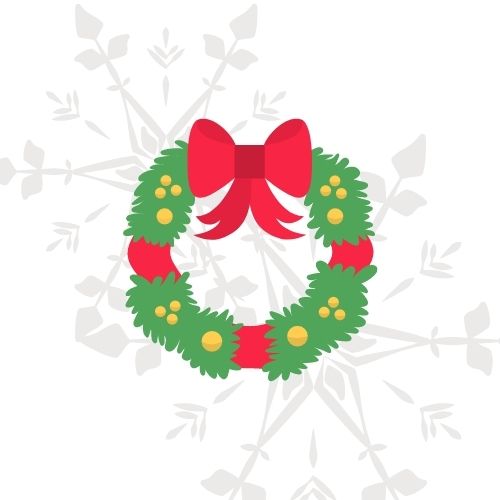 Tveka aldrig att lägga en lapp i vårt postfack, skicka mejl eller ring om du har frågor eller synpunkter.brffalhagen@gmail.com  076 221 9891
Föreningens hemsida är värd ett besök. Där kan du finna svar på många vanliga frågor.https://falhagen.bostadsratterna.se/